Revised 6/6/2021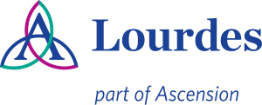 DEPARTMENT OF PATHOLOGY AND LABORATORYADMINISTRATIVE PERSONNEL ZUR, MICHAEL., M.D.	MED. DIRECTOR PATH & LABORATORY	798-5219RAMLI, LINA, MS, MT(ASCP)	ADMIN. DIRECTOR LABORATORY	798-5491FORD, MELISSA, BS, MT(ASCP)	CLINICAL MANAGER BLOOD BANK/POC	798-5803BASILA, DONNA, BS, MT(ASCP)	CLINICAL MANAGER CHEMISTRY	 798-5251CWIKLA, KELLY, BS, MT(ASCP)SM	CLINICAL MANAGER MICROBIOLOGY	798-5002RUTTER, KELLY, BS, MT(ASCP)	CLINICAL MANAGER CLIENT SERVICES	798-5218TURSHMAN, MELISSA, HT(ASCP)	CLINICAL MANAGER ANATOMIC PATHOLOGY 	798-5191ADAMS, RUTH, MT(ASCP)	CLINICAL MANAGER HEMATOLOGY	798-5159BARVINCHAK, ANNETTE, BS, MT (ASCP)	LIS COORDINATOR	798-5804HEBBARD, LINDA, BS, MT(ASCP)	TECH SPECIALIST MICROBIOLOGY 	798-5237FRANK, TIMOTHY, BS,CYT(ASCP)	TECH SPECIALIST HISTOLOGY	798-5219WOLF, MATT    MT(ASCP)	TECH SPECIALIST BLOOD BANK	798-5803JIM GALE	SPECIMEN PROCESSING COORDINATOR	798-5806Electronic Authorizations:Michael Zur, MD, Medical Director of LaboratoryKelly Cwikla, MT(ASCP)SM, Clinical Manager of Microbiology